Judul Jurnal Ilmiah (Artikel)     : Critical Thinking in Evaluation Instruments at BSE Indonesian LanguageJumlah Penulis Jurnal Ilmiah    : 3 orangStatus Pengusul                          : Penulis PertamaIdentitas Jurnal Ilmiah:a. Nama Jurnal                : KEMBARA: Jurnal Keilmuan Bahasa, Sastra, dan Pengajarannyab. Volume/Nomor      : 7/2c. Jumlah Halaman     : 8d. Bulan Tahun Terbit :  Oktober/2021e. Nomor ISSN           : 2442-7632f. Penerbit                   : FKIP Universitas Lampungg. URL Jurnal             : https://ejournal.umm.ac.id/index.php/kembara/index h. URL artikel            :  https://ejournal.umm.ac.id/index.php/kembara/article/view/17300i. Indeks Jurnal           : Sinta 2URL Indeks Jurnal  : https://sinta.kemdikbud.go.id/journals/detail?id=3657Kategori Publikasi Jurnal Ilmiah	  :(beri pada kategori yang tepat)Hasil Penilaian Peer Review :Catatan penilaian oleh Peer Reviewa.  Kelengkapan unsur isi ArtikelIlmiahb.  Ruang lingkup dan kedalaman pembahasanc.  Kecukupan dan kemutahirandata/informasi dan metodologi d.  Kelengkapan unsur dan kualitaspenerbitUnsur artikel sudah lengkap, yaitu berupa abstrak, pendahuluan, metode, temuan/pembahasan, penutup, dan kepustakaan. Ruang lingkup dan kedalaman pembahasan sudah memadai. Artikel menyajikan topiK yang relevan dengan bidang keilmuan pengusul. Pembahasan sudah dikaitkan dengan landasan keilmuan serta hasil penelitian sebelumnya. Data yang disajikan sudah memadai. Kemutakhiran data juga sudah terpenuhi, yaitu berkaitan dengan instrument evaluasi dalam teks BSE yang digunakan pada tahun pelajaran saat ini. Metode yang digunakan juga sudah relevan Kelengkapan unsur dan kualitas penerbit sudah baik. Komponen OJS sudah lengkap. Jurnal sudah terakreditasi nasional Sinta 2Jakarta, 08 Desember  2021Reviewer 1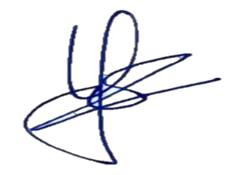 Nama		  : Prof. Dr. Hj. Prima Gusti Yanti, M.Hum.                                                            NIP/NIDN	  : 196608071992032002 / 0007086601Unit kerja	  : Universitas Muhammadiyah Prof. DR. HAMKAJabatan akademik: ProfesorJudul Jurnal Ilmiah (Artikel)     : Critical Thinking in Evaluation Instruments at BSE Indonesian LanguageJumlah Penulis Jurnal Ilmiah    : 3 orangStatus Pengusul                          : Penulis PertamaIdentitas Jurnal Ilmiah:a. Nama Jurnal                : KEMBARA: Jurnal Keilmuan Bahasa, Sastra, dan Pengajarannyab. Volume/Nomor      : 7/2c. Jumlah Halaman     : 8d. Bulan Tahun Terbit :  Oktober/2021e. Nomor ISSN           : 2442-7632f. Penerbit                   : FKIP Universitas Lampungg. URL Jurnal             : https://ejournal.umm.ac.id/index.php/kembara/indexh. URL artikel            :  https://ejournal.umm.ac.id/index.php/kembara/article/view/17300i. Indeks Jurnal           : Sinta 2URL Indeks Jurnal  : https://sinta.kemdikbud.go.id/journals/detail?id=3657Kategori Publikasi Jurnal Ilmiah	:Hasil Penilaian Peer Review :Catatan penilaian oleh Peer ReviewKelengkapan unsur isi ArtikelIlmiahRuang lingkup dan kedalaman pembahasanKecukupan dan kemutahiran data/informasi dan metodologi Kelengkapan unsur dan kualitaspenerbitArtikel lengkap, sudah memenuhi unsur abstrak, pendahuluan, metode, hasil dan pembahasan, simpulan, dan daftar pustaka.Ruang lingkup dan kedalam pembahasan memadai, penulis menguasai pembahasan penelitian.Kecukupan dan kemutakhiran data yang disajikan dalam artikel  telah terpenuhi dengan baik. Kelengkapan dan kualitas penerbit sudah baik,  ber-ISSN/ESSN  dan terindeks Sinta 2Banten, 08 Desember  2021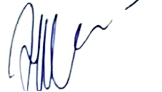 Nama		: Dr. Ade Husnul Mawadah, M.Hum.                                                                  NIP/NIDN	: 197906292005012004 / 0029067906Unit kerja	: Universitas Sultan Ageng Tirtayasa Jabatan akademik	: Lektor KepalaLEMBARHASIL PENILAIAN SEJAWAT SEBIDANG ATAU PEER REVIEWKARYA ILMIAH : JURNAL ILMIAHJudul Jurnal Ilmiah (Artikel)     : Critical Thinking in Evaluation Instruments at BSE Indonesian LanguageJumlah Penulis Jurnal Ilmiah    : 3Status Pengusul                          : Penulis ke-1Hasil Penilaian Peer Review: Jurnal Ilmiah internasional bereputasiJurnal Ilmiah Internasional  √Jurnal Ilmiah Nasional TerakreditasiJurnal Ilmiah Nasional/ Nasional terindeks di DOAJ, CABI, COPERNICUSKomponenYang DinilaiNilai Maksimal Jurnal IlmiahNilai Maksimal Jurnal IlmiahNilai Maksimal Jurnal IlmiahNilai Maksimal Jurnal IlmiahNilai Akhir Yang DiperolehKomponenYang DinilaiInternasionalBereputasiInternasionalNasionalTerakreditasiNasional Tidak TerakreditasiNilai Akhir Yang Diperoleha.  Kelengkapan unsur isi ArtikelIlmiah (10%)2,52b.  Ruang lingkup dan kedalaman pembahasan (30%)7,57c.  Kecukupan dan kemutahirandata/informasi dan metodologi(30%)7,57d.  Kelengkapan unsur dan kualitas penerbit (30%)7,57Total   = (100%)2523Jurnal Ilmiah internasional bereputasiJurnal Ilmiah Internasional  √Jurnal Ilmiah Nasional TerakreditasiJurnal Ilmiah Nasional/ Nasional terindeks di DOAJ, CABI, COPERNICUSKomponenYang DinilaiNilai Maksimal Jurnal IlmiahNilai Maksimal Jurnal IlmiahNilai Maksimal Jurnal IlmiahNilai Maksimal Jurnal IlmiahNilai Akhir Yang DiperolehKomponenYang DinilaiInternasionalBereputasiInternasionalNasionalTerakreditasiNasional Tidak TerakreditasiNilai Akhir Yang Diperolehe.  Kelengkapan unsur isi ArtikelIlmiah (10%)2,52,5f.  Ruang lingkup dan kedalaman pembahasan (30%)7,57g.  Kecukupan dan kemutahirandata/informasi dan metodologi(30%)7,57h.  Kelengkapan unsur dankualitas penerbit (30%)7,57,5Total   = (100%)2524